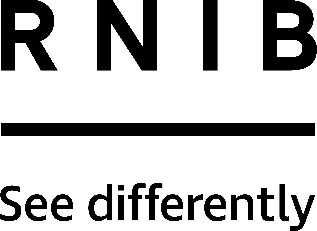 Daylight Foldi Go portable desk lamp (DH459)Thank you for purchasing from RNIB. In the unlikely event the item is unsuitable, please contact us within 14 days of receipt to obtain your returns number. To ensure your return goes smoothly, the item and all components must be in as new condition and packed in its original, undamaged packaging. For further details and guidance on returning faulty items, please see the Terms and conditions of sale and How to contact RNIB sections of this instruction manual. Please retain these instructions for future reference. These instructions are also available in other formats. Special warningsPlease fully charge the internal lithium battery before use.Caution: do not charge the lamp while inside the case.Only use the power adapter supplied with the product. Use of a different adapter could damage the lamp and invalidate the guarantee.General descriptionThe Daylight Foldi Go combines the excellent light qualities of daylight (6,000K) with a very high CRI (95+) into a compact and rechargeable cordless lamp that when unfolded can be used as a full size desk lamp. The lamp folds down to the size of a paperback book and it offers adjustable brightness.OrientationRemove all packaging from around the lamp. The light comes assembled and folded, with only the charging cable to connect. Position the lamp in front of you on a flat surface, the back-side edge of the base nearest the arm is the back. On this edge there is a socket. This is where the charging cable connects into.To extend the arm, hold the light near the adapter cable with one hand and with the other placed towards the base on the opposite side of the light, gently rotate the shade clockwise, then lift and extend the arm to the required height.The On/Off and Brightness buttons are situated on the base in a grey, textured, lozenge shape. All buttons provide a ‘click’ that can be both heard and felt when pressed.The On/Off button is located in the centre and it’s recessed. To turn it on and off simply press the button. The brightness controls are above and below the On/Off button and they have a (+) and (-) symbols printed on them. At the bottom of the arm there are three blue LEDs. These are the charge indicators. When all three indicator LEDs are lit the lamp is fully charged.Using the productCharging the batteryThe internal lithium battery will require charging before use. To charge the lamp, connect the USB-C cable to the rear of the base and plug the USB adapter into a suitable electrical socket ensuring the cable is long enough to reach.CAUTION: Only use the USB Adapter (rated output 2.1A) supplied with the lamp. USB adapters with a rated output of less than 2A will not provide the required current and may damage the internal electronics.While charging, the blue indicator LEDs will start to flash. The charge time for a fully depleted battery is approximately six hours. When all three indicator LEDs are lit the lamp is fully charged. The lamp can be used while the battery is being charged, it will not affect the charging of the internal battery.Operation To operate the lamp, rotate the shade clockwise, then lift and extend the arm to the required height. IMPORTANT: Do not force the lamp arm or shade past its movement limits as this could damage the joints and mouldings, which will not be covered by the lamps Guarantee.Once fully charged, remove the USB cable from the lamp. To operate the lamp, press the ON/OFF button.The brightness can be increased or decreased to the desired level by pressing the (+) or (-) buttons. There are four brightness levels and when the lamp is switched off the last brightness level is stored.While the lamp is illuminated the blue indicator LEDs display the battery charge level. When operated on maximum brightness, there is approximately 20 minutes of battery power remaining once the last indicator LED starts to flash.When not in use the lamp can be stored inside the protective carry case.Caution: When adjusting the arm or head of the lamp, it is advisable to hold the base to avoid the lamp falling over.Do not try to force the arm or head past their stop position, this will cause damage to the lamp. Best practiceWhen using this light, the best position is to have it positioned below eye level between you and what you are doing. It is important to have the light shades below eye level to prevent glare.Warning: Do not look directly at the LEDs in this lamp.The amount of illumination on an object increases fourfold if the distance between the lamp and the object is halved. Remember to keep some background lighting on as well as it will help prevent eye strain.Using lighting correctly, wherever you need it, can make a big difference to the amount you can see.  For more advice and general tips on lighting, or to view the full lighting range you can visit RNIB’s website.Maintenance and cleaningThe LED bulbs in this lamp are designed to last for the lifetime of the lamp, they do not need replacing. The internal lithium battery cannot be replaced, it is designed to operate for the life of the product.If cleaning of the lamp body is required, first disconnect from the electrical supply, then the lamp can be wiped clean with a damp cloth with a mild soap solution, do not use harsh or abrasive cleaning products. Ensure the lamp is completely dry before connecting to the electrical supply.Do not use liquid or spray cleaners as they may enter the shade housing, affecting electrical safety. Safety For indoor use only.The LEDs are not user or service replaceable as they designed to last for the lifetime of the product.If the cable of this luminaire becomes damaged, it should be exclusively replaced by a suitably qualified person to avoid hazard.Technical specificationBulb lifespan: Up to 50,000 hoursBattery informationRechargeable batteryCharges fully in six hoursUp to eight hours use from one full chargeBattery power level indicatorUSB adaptor and cable includedLight outputLight source: LEDLumens: 340Lux: Adjustable – 1,300, 1,100, 900, or 600 lux at 30cm (12 inches)Colour temperature: 6,000k (daylight white light)CRI: 95+Power consumption: 5WHow to contact RNIB Phone: 0303 123 9999Email: shop@rnib.org.ukAddress: RNIB, Northminster House, Northminster, Peterborough PE1 1YNOnline Shop: shop.rnib.org.ukEmail for international customers: exports@rnib.org.uk Terms and conditions of sale This product is guaranteed from manufacturing faults for 24 months from the date of purchase.  If you have any issues with the product and you did not purchase directly from RNIB then please contact your retailer in the first instance. For all returns and repairs contact RNIB first to get a returns authorisation number to help us deal efficiently with your product return. You can request full terms and conditions from RNIB or view them online. RNIB Enterprises Limited (with registered number 0887094) is a wholly owned trading subsidiary of the Royal National Institute of Blind People ("RNIB"), a charity registered in England and Wales (226227), Scotland (SC039316) and Isle of Man (1226). RNIB Enterprises Limited covenants all of its taxable profits to RNIB.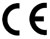 This product is CE marked and fully complies with all applicable EU legislation. 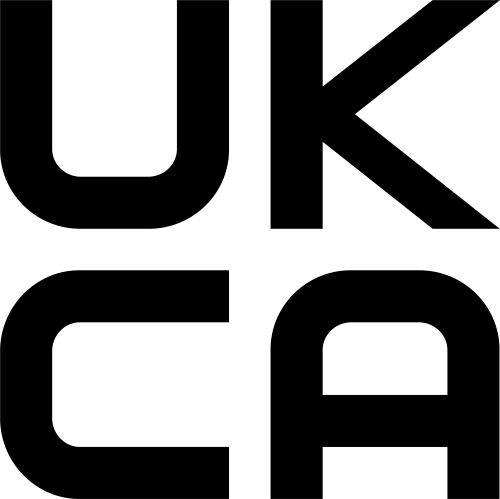 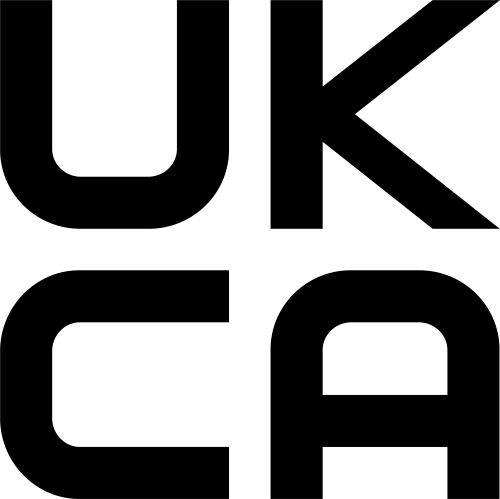 This product is UKCA marked and fully complies with the relevant UK legislation. Please do not throw items marked with this symbol in your bin.  Recycle your electricals and electronic devices free at your local recycling centre. Search for your nearest recycling centre by visiting www.recyclenow.com.Why recycle?Unwanted electrical equipment is the UK’s fastest growing type of waste.Many electrical items can be repaired or recycled, saving natural resources and the environment.  If you do not recycle, electrical equipment will end up in landfill where hazardous substances will leak out and cause soil and water contamination – harming wildlife and human health.RNIB are proud to support your local authority in providing local recycling facilities for electrical equipment.To remind you that old electrical equipment can be recycled, it is now marked with the crossed-out wheeled bin symbol. Please do not throw any electrical equipment (including those marked with this symbol) in your bin.What is WEEE?The Waste Electrical or Electronic Equipment (WEEE) Directive requires countries to maximise separate collection and environmentally friendly processing of these items.How are we helping?In the UK, distributors including retailers must provide a system which allows all customers buying new electrical equipment the opportunity to recycle their old items free of charge. As a responsible retailer, we have met the requirements placed on us by financially supporting the national network of WEEE recycling centres established by local authorities. This is achieved through membership of the national Distributor Take-back scheme (DTS).Date: September 2021.© RNIB